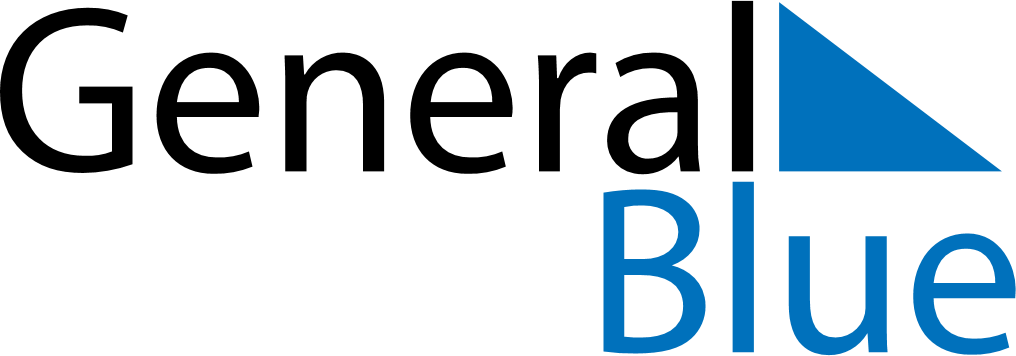 March 2018March 2018March 2018March 2018PhilippinesPhilippinesPhilippinesSundayMondayTuesdayWednesdayThursdayFridayFridaySaturday1223Lantern FestivalLantern Festival456789910111213141516161718192021222323242526272829303031Maundy ThursdayGood FridayGood FridayEaster Saturday